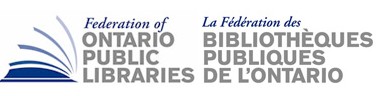 Federation of Ontario Public LibrariesMeeting of the Board of DirectorsMinutesFriday, November 23,201810:00 am – 2:00 pm TORONTO REFERENCE LIBRARY – 789 Yonge Street – Founder’s RoomAttendees:	Alicia Kilgour, Anand Date, Catherina Rouse, Christina Blazecka, Paul Ainslie,  Elizabeth Glass, Feather Maracle,  Jennifer LaChapelle, Julia Merritt,  Kathy Fisher, Margaret MacLean, Mary Chevreau, Pierre Giroux, Rebecca Hunt, Ross Parry, Sabrina Saunders, Wayne GrecoRegrets:		Margie Singleton, Samara Cull, Sheri Mish, Sonya Doyle, Vickery BowlesGuest(s)	Brendan Howley, Nickolai Howley, Carmen Ho, Jorge Rivera Staff: 		Stephen Abram, Helen MorrisonAGENDA									      TIME (Min.)CALL TO ORDER	2FOPL Board of Directors meeting called to order at 10:01 amREGRETS	2As notedDECLARATIONS OF CONFLICT OF INTEREST	1Stephen Abram: consulting to PLs (Barrie PL, Waterloo PL/Edmonton P/L/St Mary’s/
Caledon PL, East Gwillimbury, Woodstock PL, Gravenhurst PL, Lambton County), OMA,  investments  in Library start-ups, teaching at iSchool (U of T) as well as a partnership and advisory  council positions.APPROVAL OF AGENDA	2MOTION:To Approve the FOPL Board of Director’s Agenda of Friday, November 23, 2018       Moved by:       Wayne Greco, Sault Ste. Marie Public Library       Seconded By:       Anand Date, Whitchurch-Stouffville Public Library       /All in favourAPPROVAL OF MINUTES OF FOPL BOARD MEETING – SEPTEMBER 14, 2018	2       MOTION:  To approve the Minutes of the September 14, 2018 FOPL Board Meeting       Moved by:       Pierre Giroux, Grimsby Public Library       Seconded By:       Margaret MacLean, Thunder Bay Public Library       /All in favour APPROVAL OF CHAIR’S COMMENTS/REPORT	10No item to receiveTREASURER’S UPDATE	5MOTION:  That the Treasurer’s Report for the period ending October 31, 2018 be received.        Moved by:       Wayne Greco, Sault Ste. Marie Public Library       Seconded By:       Mary Chevreau, Kitchener Public Library       /All in favourAPPROVAL OF EXECUTIVE DIRECTOR’S REPORT	10MOTION:  That the report of the Executive Director be received as circulatedHearing good things about the new ministerNew budget is estimated to be $65m smallerThis new government may go after the Arts maybe  not GLAM sectorCuts coming-trying to protect our envelopeMargie Singleton invited new minister for story timeWe are likely not part of the transfer piece- looking strongly at Service Ont.OLS-N interview completed -Mellissa D’Onofrio- Jones-announced as candidateBooked at AMO, ROMA, OSUM, NOMA in 2019Had GLAM sector summit at OMA Conference- identified small team of 8 executive directorsShared with members a link valuing the northern broadband study that ORION did signed a contract for “Girls who Code” All members have access.Moved by:       Margaret MacLean, Thunder Bay Public Library       Seconded By:       Wayne Greco, Sault Ste. Marie Public Library       /All in favour2019 BOARD NOMINATION PLANNING	15Won’t know of re-appointments until Jan 2019There are 3 upcoming CEO positions (FN, Urban, Rural) Mary Chevreau and Feather Maracle put their names forward to continue
as did Jennifer LaChapelleMargaret MacLean, Paul Ainslie, Kathy Fisher, Anand Date and Wayne Greco put their names forward for trustee re-appointmentWe will await for all trustee re-appointments and address the CEO positions in the meantime

FOPL LAND ACKNOWLEDGEMENT	10Need to edit the measure of “15,000 years” to time immimorialWe will use this as a land acknowledgement for future FOPL meetingsTo be used as a philosophy statement on website and we will encourage member        libraries to do so also
Moved by:       Ross Parry, Toronto Public Library       Seconded By:       Jennifer LaChapelle, Clearview Public Library       /All in favourCOUNSEL’S POST-ELECTION RECOMMENDATIONS	20Counsel has taken two documents forward –Trying to be clear on economic impact of librariesmodernizing and streamlining library servicesred tape-asked by policy advisors-reduce the reporting of over-burden
for small, mid-size and First Nation librariesAdvised to reduce to one documentPLOG ask and broadband ask is their priorityART IN YOUR WALLET PROJECT	20 Stephen shared our book with the board and explained the idea behind
 the book and pricing for both print and ebook on Amazon.To be given as a gift to new councillors/trusteesFOPL BYLAWS UPDATE DISCUSSION	15       MOTION:  To approve the discussion of the FOPL Bylaws To recommend a small change of the appointment of officers for a term of 2 years
which will allow more continuitySubmit the bylaws to membership for approvalMoved by:Mary Chevreau, Kitchener Public LibrarySeconded By:Alicia Kilgour, Niagara Falls Public Library/All in favourTHE BRIDGE TOOLKIT 	25Presentation given by Elizabeth Glass, Carmen Ho and Jorge Rivera
on the assessment of technology’s impact.WORKING GROUPS 	25CELUPL happy that mandate was approvedHR Human Capacity is implementing 2 surveysMeeting set in DecemberGreat responses to bothWill have good data to shareMARKETING PLAN PROJECT 	25Presentation given by Brendan Howley and his son Nikolai on the progress
of the OMD project to dateSTATISTICS PROJECT UPDATE 	15Got 3 new reports up on the websitePeer ranking studies ordered and sentWe have 3 special reports that Rod Sawyer createdWe have 6 special reports that Stephen created with Bob MolyneuxLEADERSHIP SUMMIT	15Summit still postponedTrying to keep low key – no clawbacksProbably schedule after next budgetCFLA UPDATE	5We are sending out all of their communications to our membersMembership is goodAsked them to be clear about the role of broadband in libraries and 
equity of accessAsked them to be clear on international treatiesEXECUTIVE DIRECTOR POSITION DESCRIPTION	10       MOTION:  To approve the discussion of the Executive Director job descriptionIt is recommended that the Executive Director’s job description be reviewed
and revised as needed every 2 yearsMoved by:Margaret MacLean, Thunder Bay Public LibrarySeconded By:Kathy Fisher, Ottawa Public Library/All in favourLEANNE CLENDENING RETIREMENT	10       MOTION:  That the Federation of Ontario Public Libraries thank Leanne Clendening, CEO of Ontario Public Library Service-North for her partnership with FOPL, her leadership for stronger northern libraries, and her service to Ontario libraries over the course of her career.Moved by:Margaret MacLean, Thunder Bay Public LibrarySeconded By:Rebecca Hunt, Temiskaming Shores Public Library/All in favourAdjournment: 1:33Moved by:Mary Chevreau, Kitchener Public Library/All in favour